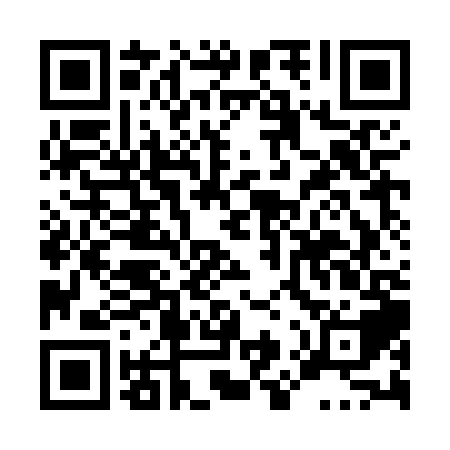 Ramadan times for Glenforsa, Manitoba, CanadaMon 11 Mar 2024 - Wed 10 Apr 2024High Latitude Method: Angle Based RulePrayer Calculation Method: Islamic Society of North AmericaAsar Calculation Method: HanafiPrayer times provided by https://www.salahtimes.comDateDayFajrSuhurSunriseDhuhrAsrIftarMaghribIsha11Mon6:336:338:031:515:467:417:419:1112Tue6:316:318:001:515:487:437:439:1213Wed6:286:287:581:515:497:447:449:1414Thu6:266:267:561:515:517:467:469:1615Fri6:246:247:541:505:527:487:489:1816Sat6:226:227:521:505:537:497:499:2017Sun6:196:197:491:505:557:517:519:2118Mon6:176:177:471:495:567:527:529:2319Tue6:146:147:451:495:577:547:549:2520Wed6:126:127:431:495:587:567:569:2721Thu6:106:107:411:486:007:577:579:2922Fri6:076:077:381:486:017:597:599:3023Sat6:056:057:361:486:028:018:019:3224Sun6:026:027:341:486:038:028:029:3425Mon6:006:007:321:476:058:048:049:3626Tue5:575:577:301:476:068:058:059:3827Wed5:555:557:271:476:078:078:079:4028Thu5:525:527:251:466:088:098:099:4229Fri5:505:507:231:466:108:108:109:4330Sat5:475:477:211:466:118:128:129:4531Sun5:455:457:191:456:128:138:139:471Mon5:425:427:161:456:138:158:159:492Tue5:405:407:141:456:148:178:179:513Wed5:375:377:121:456:158:188:189:534Thu5:355:357:101:446:178:208:209:555Fri5:325:327:081:446:188:218:219:576Sat5:295:297:051:446:198:238:239:597Sun5:275:277:031:436:208:258:2510:018Mon5:245:247:011:436:218:268:2610:039Tue5:225:226:591:436:228:288:2810:0610Wed5:195:196:571:436:238:298:2910:08